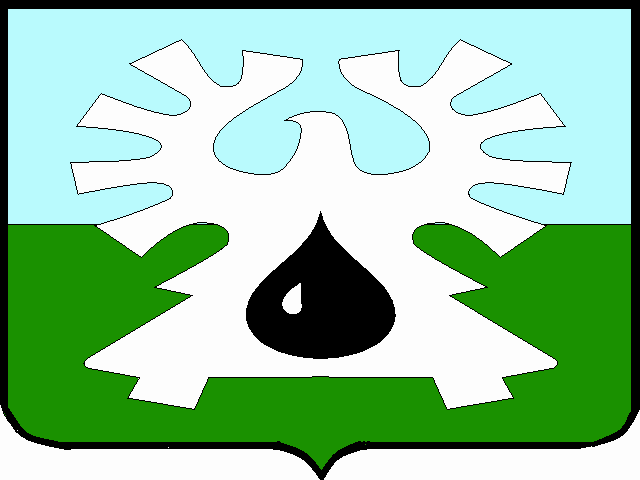 МУНИЦИПАЛЬНОЕ ОБРАЗОВАНИЕ ГОРОД УРАЙХанты-Мансийский автономный округ-ЮграАДМИНИСТРАЦИЯ ГОРОДА УРАЙПОСТАНОВЛЕНИЕот ___________                                                                                                                 №_______О внесении изменений в  муниципальную программу «Формирование современной городской среды муниципального образования город Урай» на 2018-2022 годыВ соответствии со статьей 179 Бюджетного кодекса Российской Федерации,  Федеральным законом от 28.06.2014 №172-ФЗ «О стратегическом планировании в Российской Федерации», постановлением администрации города Урай от 25.06.2019 №1524 «О муниципальных программах муниципального образования городской округ город Урай»: 1. Внести изменения в муниципальную программу «Формирование современной городской среды муниципального образования город Урай» на 2018-2022 годы, утвержденную постановлением администрации города Урай от 26.09.2017 №2759, согласно приложению.2. Опубликовать постановление в газете «Знамя», разместить на официальном сайте органов местного самоуправления города Урай в информационно-телекоммуникационной сети «Интернет» и в федеральной информационной системе стратегического планирования.3. Контроль за выполнением постановления возложить на заместителя главы города Урай И.А. Фузееву. Глава города Урай 	А.В.ИвановПриложение к постановлению администрации города Урайот ____________ №________Муниципальная программа «Формирование современной городской среды муниципального образования город Урай» на 2018-2022 годыПаспорт муниципальной программыРаздел 1 «О стимулировании инвестиционной и инновационной деятельности, развитие конкуренции и негосударственного сектора экономики».Исходя из полномочий ответственного исполнителя, соисполнителей муниципальная программа: 1.1. Содержит меры, направленные на формирование благоприятного инвестиционного климата. В соответствии с п. 1 ст. 2 Федерального закона от 06.10.2003 №131-ФЗ «Об общих принципах организации местного самоуправления в Российской Федерации» благоустройство территории поселения (городского округа) - это комплекс предусмотренных правилами благоустройства территории поселения (городского округа) мероприятий по содержанию территории, а также по проектированию и размещению объектов благоустройства, направленных на обеспечение и повышение комфортности условий проживания граждан, поддержание и улучшение санитарного и эстетического состояния территории. С целью формирования благоприятной деловой среды посредством решения задач в области благоустройства, органы местного самоуправления:1) разрабатывают и утверждают решением представительного органа муниципального образования Правила благоустройства территории муниципального образования;2) составляют ежегодный план благоустроительных работ;3) ведут агитационные и разъяснительные мероприятия по информированию заинтересованных лиц о механизмах создания комфортной городской среды; 4) размещают актуальную информацию о мероприятиях по благоустройству на сайте органов местного самоуправления;5) разрабатывают дизайн-проекты по благоустройству общественных и дворовых территорий;6) на основании инвентаризации общественных, дворовых, производственных пространств и территорий индивидуальной жилой застройки ведут реестр территорий, нуждающихся в благоустройстве;7) заключают соглашения с физическими и юридическими лицами об участии в благоустройстве прилегающей территории.  Реализация программы позволит повысить уровень комплексного благоустройства территории муниципального образования.1.2. Содержит меры, направленные на улучшение конкурентной среды.  В соответствии с соглашением между Правительством Ханты-Мансийского автономного округа - Югры и органами местного самоуправления по внедрению в Ханты-Мансийском автономном округе – Югре стандарта развития конкуренции от 25.12.2015 органы местного самоуправления города Урай развивают конкуренцию на основе стандарта развития конкуренции в субъектах Российской Федерации, утвержденного распоряжением Правительства Российской Федерации от 17.04.2019 №768-р с учетом принципов его внедрения, осуществляют координацию реализации мероприятий, предусмотренных планом мероприятий (дорожной картой), утвержденным распоряжением Правительства Ханты-Мансийского автономного округа - Югры от 10.07.2015 №387-рп, а также реализовывают меры по развитию конкуренции на отдельных рынках товаров, работ, услуг в соответствии с  муниципальным планом  («дорожной картой») по содействию развитию конкуренции в муниципальном образовании городской округ город Урай, утвержденным постановлением администрации города Урай от 18.02.2019 №318.1.3. Содержит меры, направленные на создание благоприятных условий для ведения предпринимательской деятельности.Меры, направленные на создание благоприятных условий для ведения предпринимательской деятельности:- создания зон возможного размещения объектов предпринимательской деятельности (торговые объекты, объекты общественного питания) на благоустраиваемых общественных территориях;- создание благоустроенной пешеходной и транспортной инфраструктуры для сформированных объектов предпринимательской деятельности в рамках комплекса благоустроительных мероприятий.   1.4. Не содержит мер, направленных на создание инвестиционных проектов.1.5. Содержит меры, направленные на повышение производительности трудаРеализация мероприятий направлена на оптимизацию производственных процессов, использование инновационных подходов в деятельности, а также повышения квалификации работников  учреждений.          Кроме этого, реализация мероприятий муниципальной программы осуществляется с учетом технологий бережливого производства и метода проектного управления. Для реализации отдельных мероприятий муниципальной программы ежегодно выделяются бюджетные ассигнования из бюджета городского округа города Урай, составляется смета и определяются источники финансирования.           В целях мониторинга выполнения ежеквартально производится анализ отчета выполнения мероприятий программы учреждениями.Раздел 2. «Механизм реализации муниципальной программы».2.1 Должностные лица - ответственные исполнители муниципальной программы, соисполнители муниципальной программы несут персональную ответственность за своевременное и качественное исполнение мероприятий и достижение целевых показателей. Механизм взаимодействия ответственного исполнителя и соисполнителей муниципальной программы, распределения полномочий, осуществления контроля за ходом реализации муниципальной программы установлен Порядком принятия решения о разработке муниципальных программ муниципального образования городской округ город Урай, их формирования, утверждения, корректировки и реализации, утвержденным постановлением администрации города Урай от 25.06.2019 №1524.2.2. Для реализации муниципальной программы дополнительно порядки не разрабатывается. 2.3. Реализация мероприятий муниципальной программы осуществляется с учетом технологий бережливого производства.2.4. Реализация мероприятий муниципальной программы осуществляется с учетом принципов проектного управления. 2.5. Для реализации отдельных мероприятий муниципальной программы ежегодно выделяются бюджетные ассигнования из бюджета городского округа города Урай. В рамках реализации данной программы, в том числе предусматриваются бюджетные ассигнования (в том числе межбюджетные трансферты), предназначенные на исполнение расходных обязательств предыдущих лет, возникших в рамках реализации мероприятий по данной муниципальной программе.Перечень возможных рисков при реализации муниципальной программы и мер по их преодолению приведен в Таблице 4 муниципальной программы.Целевые показатели муниципальной программы(1) - Указ Президента Российской Федерации от 07.05. 2018 № 204 «О национальных целях и стратегических задачах развития Российской Федерации на период до 2024 года».(2) - Постановление Правительства Ханты-Мансийского автономного округа - Югры от 05.10.2018 №347-п «О государственной программе Ханты-Мансийского автономного округа - Югры «Жилищно-коммунальный комплекс и городская среда».Таблица 2Мероприятия, реализуемые на принципах проектного управления, направляемые в том числе на исполнение национальных и федеральных проектов (программ) Российской ФедерацииТаблица 3Перечень возможных рисков при реализации муниципальной программы и мер по их преодолению.Таблица 4Приложение 1  к муниципальной программе Методика расчета целевых показателей муниципальной программы.Приложение 2  к муниципальной программе Направление основных мероприятий муниципальной программы. Приложение 3 к муниципальной программеПубличная декларация о результатах реализации мероприятий муниципальной программы «Формирование современной городской среды муниципального образования город Урай» на 2018-2022 годы.Приложение 4 к муниципальной программеОбщий адресный перечень всех дворовых территорий, подлежащих благоустройствуТаблица 1Адресный перечень дворовых территорий, подлежащих благоустройству, сформированный на основании поступивших предложений заинтересованных лиц.Таблица 2Общий адресный перечень общественных территорий, подлежащих благоустройствуТаблица 3Адресный перечень общественных территорий, подлежащих благоустройству, сформированный на основании поступивших предложений заинтересованных лиц, рейтингового голосования.Таблица 4 .1.Наименование муниципальной программы«Формирование современной городской среды муниципального образования город Урай» на 2018-2022 годы (далее по тексту - муниципальная программа)2.Дата утверждения муниципальной программы (наименование и номер соответствующего нормативного правового акта)Постановление администрации города Урай от 26.09.2017 №2759 «Об утверждении муниципальной программы «Формирование современной городской среды муниципального образования город Урай» на 2018-2022 годы»3.Ответственный исполнитель муниципальной программыМуниципальное казенное учреждение «Управление  градостроительства, землепользования и природопользования города Урай» (далее по тексту - МКУ «УГЗиП г. Урай») 4.Соисполнители муниципальной программы 1. Муниципальное казенное учреждение «Управление капитального строительства города Урай» (далее по тексту  - МКУ «УКС г.Урай»);2. Муниципальное казенное учреждение «Управление жилищно-коммунального хозяйства города Урай» (далее по тексту  - МКУ «УЖКХ г.Урай»).5.Цели муниципальной программыПовышение качества и комфорта городской среды на территории муниципального образования город Урай6.Задачи муниципальной программыОбеспечение благоустройства территорий муниципального образования город Урай, разработка и внедрение универсальных механизмов вовлеченности заинтересованных граждан, организаций в реализацию мероприятий по благоустройству территорий муниципального образования7.Подпрограммы муниципальной программынет8.Портфели проектов, проекты, направленные в том числе на реализацию в городе Урай национальных проектов (программ) Российской Федерации, параметры их финансового обеспеченияПортфель проектов «Формирование комфортной городской среды» - 227 103,6 тыс.руб.9.Целевые показатели муниципальной программы1. Увеличение доли площади благоустроенных дворовых  территорий от общей площади дворовых территорий  (нарастающим итогом) с 62,93% до 100%.2. Увеличение количества благоустроенных дворовых  территорий (нарастающим итогом) с 38 единиц до 65 единиц. 3. Доля финансового участия заинтересованных лиц при реализации мероприятий по благоустройству дворовой территории в рамках минимального перечня работ по благоустройству -  не менее 0,5% ежегодно.4. Доля финансового участия заинтересованных лиц при реализации мероприятий по благоустройству дворовой территории в рамках дополнительного перечня работ по благоустройству -  не менее 0,5% ежегодно.5.  Увеличение доли граждан, принявших участие в решении вопросов развития городской среды, от общего количества граждан в возрасте от 14 лет, проживающих в муниципальном образовании,  на территории которого реализуется проект по созданию комфортной городской среды, с 8,2% до 17%.6. Увеличение доля площади благоустроенных общественных территорий от общей площади общественных территорий (нарастающим итогом) с 18,34% до 69,69%. 7. Увеличение количества благоустроенных общественных территорий (нарастающим итогом) с 17 единиц до 28 единиц.  8. Количество установленных объектов внешнего благоустройства на общественных территориях (нарастающим итогом) – не менее 1 единицы ежегодно. 9. Количество участников конкурсов по благоустройству территорий города Урай  – не менее 5-ти участников ежегодно.10.Сроки реализации муниципальной программы2018- 2022 годы 11.Параметры финансового обеспечения муниципальной программы1. Источник финансового обеспечения муниципальной программы: бюджет  муниципального образования городской округ город Урай, бюджет Ханты-Мансийского автономного округа – Югры, Федеральный бюджет,  иные источники финансирования (внебюджетные источники). 2. Объем финансирования программы по годам составляет:- 2018 г. – 51 955,3  тыс. руб.;- 2019 г. – 65 398,5 тыс. руб.;- 2020 г. – 23 530,6 тыс. руб.;- 2021 г. – 19 083,2 тыс. руб.; - 2022 г. – 161 739,5 тыс. руб.Таблица 1Таблица 1№ п/пНаименование показателяед.измБазовый показатель на начало реализации муниципальной программыЗначение показателя по годамЗначение показателя по годамЗначение показателя по годамЗначение показателя по годамЗначение показателя по годамЦелевое значение показателя на момент окончания реализации муниципальной программыЦелевое значение показателя на момент окончания реализации муниципальной программы№ п/пНаименование показателяед.измБазовый показатель на начало реализации муниципальной программы20182019202020212022Целевое значение показателя на момент окончания реализации муниципальной программыЦелевое значение показателя на момент окончания реализации муниципальной программы№ п/пНаименование показателяед.измБазовый показатель на начало реализации муниципальной программы20182019202020212022Целевое значение показателя на момент окончания реализации муниципальной программыЦелевое значение показателя на момент окончания реализации муниципальной программы№ п/пНаименование показателяед.измБазовый показатель на начало реализации муниципальной программы20182019202020212022Целевое значение показателя на момент окончания реализации муниципальной программыЦелевое значение показателя на момент окончания реализации муниципальной программы1Доля площади благоустроенных дворовых  территорий от общей площади дворовых территорий (нарастающим итогом)%62,9364,8066,3484,8489,74100,00100,00100,00   2Количество благоустроенных дворовых территорий (нарастающим итогом)(2)ед38404149546565653Доля финансового участия заинтересованных лиц при реализации мероприятий по благоустройству дворовой территории в рамках минимального перечня работ по благоустройству%0,01,000,02,002,503,003,003,00   4Доля финансового участия заинтересованных лиц при реализации мероприятий по благоустройству дворовой территории в рамках дополнительного перечня работ по благоустройству %5,001,000,02,002,503,003,003,005Доля граждан, принявших участие в решении вопросов развития городской среды, от общего количества граждан в возрасте от 14 лет, проживающих в муниципальном образовании, на территории которого реализуется проект по созданию комфортной городской среды   (1)%8,28,28,212,015,017,017,017,0   6Доля площади благоустроенных общественных  территорий от общей площади общественных территорий (нарастающим итогом) %18,3420,3041,668,6268,6269,6969,6969,69   7Количество благоустроенных общественных территорий (нарастающим итогом)(2)ед.1720232627282828   8Количество установленных объектов внешнего благоустройства на общественных территориях (нарастающим итогом)ед.4546494949505050   9Количество участников конкурсов по благоустройству территорий города Урайчел.782856785454Распределение финансовых ресурсов муниципальной программы.Распределение финансовых ресурсов муниципальной программы.Распределение финансовых ресурсов муниципальной программы.Распределение финансовых ресурсов муниципальной программы.Распределение финансовых ресурсов муниципальной программы.Распределение финансовых ресурсов муниципальной программы.Распределение финансовых ресурсов муниципальной программы.Распределение финансовых ресурсов муниципальной программы.Распределение финансовых ресурсов муниципальной программы.Распределение финансовых ресурсов муниципальной программы.Распределение финансовых ресурсов муниципальной программы.Номер основного мероприятияОсновные мероприятия муниципальной программы(их взаимосвязь с целевыми показателями муниципальной программы)Ответственный исполнитель/соисполнительИсточники финансированияФинансовые затраты на реализацию (тыс.рублей)Финансовые затраты на реализацию (тыс.рублей)Финансовые затраты на реализацию (тыс.рублей)Финансовые затраты на реализацию (тыс.рублей)Финансовые затраты на реализацию (тыс.рублей)Финансовые затраты на реализацию (тыс.рублей)Номер основного мероприятияОсновные мероприятия муниципальной программы(их взаимосвязь с целевыми показателями муниципальной программы)Ответственный исполнитель/соисполнительИсточники финансированиявсегов том числе в том числе в том числе в том числе в том числе Номер основного мероприятияОсновные мероприятия муниципальной программы(их взаимосвязь с целевыми показателями муниципальной программы)Ответственный исполнитель/соисполнительИсточники финансированиявсего201820192020202120221235678910111.Реализация основных мероприятий проекта «Формирование комфортной городской среды» (1;2;3;4;5;6;7)МКУ «УГЗиП г.Урай»;МКУ «УКС г.Урай»Всего227 103,60,025 001,523 530,619 083,2159 488,31.Реализация основных мероприятий проекта «Формирование комфортной городской среды» (1;2;3;4;5;6;7)МКУ «УГЗиП г.Урай»;МКУ «УКС г.Урай»Федеральный бюджет6713,70,06713,70,00,00,01.Реализация основных мероприятий проекта «Формирование комфортной городской среды» (1;2;3;4;5;6;7)МКУ «УГЗиП г.Урай»;МКУ «УКС г.Урай»Бюджет Ханты-Мансийского автономного округа - Югры35 465,50,014 158,611 765,39 541,60,01.Реализация основных мероприятий проекта «Формирование комфортной городской среды» (1;2;3;4;5;6;7)МКУ «УГЗиП г.Урай»;МКУ «УКС г.Урай»Местный бюджет 184 924,40,04129,211 765,39 541,6159 488,31.Реализация основных мероприятий проекта «Формирование комфортной городской среды» (1;2;3;4;5;6;7)МКУ «УГЗиП г.Урай»;МКУ «УКС г.Урай»Иные источники финансирования 0,00,00,00,00,00,02.Благоустройство территорий муниципального образования (1;2;6;7)МКУ «УГЗиП г.Урай»;МКУ «УКС г.Урай»;МКУ «УЖКХ г.Урай»Всего89 069,451713,537 355,90,00,00,02.Благоустройство территорий муниципального образования (1;2;6;7)МКУ «УГЗиП г.Урай»;МКУ «УКС г.Урай»;МКУ «УЖКХ г.Урай»Федеральный бюджет2767,92767,90,00,00,00,02.Благоустройство территорий муниципального образования (1;2;6;7)МКУ «УГЗиП г.Урай»;МКУ «УКС г.Урай»;МКУ «УЖКХ г.Урай»Бюджет Ханты-Мансийского автономного округа - Югры6 458,56458,50,00,00,00,02.Благоустройство территорий муниципального образования (1;2;6;7)МКУ «УГЗиП г.Урай»;МКУ «УКС г.Урай»;МКУ «УЖКХ г.Урай»Местный бюджет79 772,742416,837 355,90,00,00,02.Благоустройство территорий муниципального образования (1;2;6;7)МКУ «УГЗиП г.Урай»;МКУ «УКС г.Урай»;МКУ «УЖКХ г.Урай»Иные источники финансирования (внебюджетные источники)70,370,30,00,00,00,03.Изготовление и установка объектов внешнего благоустройства  на общественных территориях(8)МКУ «УГЗиП г.Урай»;МКУ«УКС г.Урай»;МКУ «УЖКХ г.Урай»Всего4 689,10,02 660,30,00,02 028,83.Изготовление и установка объектов внешнего благоустройства  на общественных территориях(8)МКУ «УГЗиП г.Урай»;МКУ«УКС г.Урай»;МКУ «УЖКХ г.Урай»Федеральный бюджет0,00,00,00,00,00,03.Изготовление и установка объектов внешнего благоустройства  на общественных территориях(8)МКУ «УГЗиП г.Урай»;МКУ«УКС г.Урай»;МКУ «УЖКХ г.Урай»Бюджет Ханты-Мансийского автономного округа - Югры0,00,00,00,00,00,03.Изготовление и установка объектов внешнего благоустройства  на общественных территориях(8)МКУ «УГЗиП г.Урай»;МКУ«УКС г.Урай»;МКУ «УЖКХ г.Урай»Местный бюджет4689,10,02 660,30,00,02 028,83.Изготовление и установка объектов внешнего благоустройства  на общественных территориях(8)МКУ «УГЗиП г.Урай»;МКУ«УКС г.Урай»;МКУ «УЖКХ г.Урай»Иные источники финансирования0,00,00,00,00,00,04Проведение конкурсов по благоустройству территорий города Урай, участие в конкурсах (9)МКУ«УГЗиП г.Урай»МКУ «УЖКХ г.Урай»Всего845,0241,8380,80,00,0222,44Проведение конкурсов по благоустройству территорий города Урай, участие в конкурсах (9)МКУ«УГЗиП г.Урай»МКУ «УЖКХ г.Урай»Федеральный бюджет0,00,00,00,00,00,04Проведение конкурсов по благоустройству территорий города Урай, участие в конкурсах (9)МКУ«УГЗиП г.Урай»МКУ «УЖКХ г.Урай»Бюджет Ханты-Мансийского автономного округа - Югры0,00,00,00,00,00,04Проведение конкурсов по благоустройству территорий города Урай, участие в конкурсах (9)МКУ«УГЗиП г.Урай»МКУ «УЖКХ г.Урай»Местный бюджет845,0241,8380,80,00,0222,44Проведение конкурсов по благоустройству территорий города Урай, участие в конкурсах (9)МКУ«УГЗиП г.Урай»МКУ «УЖКХ г.Урай»Иные источники финансирования0,00,00,00,00,00,0Всего по муниципальной программе:Всего по муниципальной программе:Всего по муниципальной программе:Всего321 707,151 955,365 398,523 530,619 083,2161 739,5Всего по муниципальной программе:Всего по муниципальной программе:Всего по муниципальной программе:Федеральный бюджет9 481,62 767,96 713,70,00,00,0Всего по муниципальной программе:Всего по муниципальной программе:Всего по муниципальной программе:Бюджет Ханты-Мансийского автономного округа - Югры41 924,06 458,514 158,611 765,39 541,60,0Всего по муниципальной программе:Всего по муниципальной программе:Всего по муниципальной программе:Местный бюджет270 231,242 658,644 526,211 765,39 541,6161 739,5Всего по муниципальной программе:Всего по муниципальной программе:Всего по муниципальной программе:Иные источники финансирования (внебюджетные источники)70,370,30,00,00,00,0Инвестиции в объекты муниципальной собственностиИнвестиции в объекты муниципальной собственностиИнвестиции в объекты муниципальной собственностиВсего302662,444925,953605,623530,619083,2161517,1Инвестиции в объекты муниципальной собственностиИнвестиции в объекты муниципальной собственностиИнвестиции в объекты муниципальной собственностиФедеральный бюджет9 481,62 767, 96 713,70,00,00,0Инвестиции в объекты муниципальной собственностиИнвестиции в объекты муниципальной собственностиИнвестиции в объекты муниципальной собственностиБюджет Ханты-Мансийского автономного округа - Югры38266,36 458,510500,911765,39541,60,0Инвестиции в объекты муниципальной собственностиИнвестиции в объекты муниципальной собственностиИнвестиции в объекты муниципальной собственностиМестный бюджет254844,235629,236391,011765,39541,6161517,1Инвестиции в объекты муниципальной собственностиИнвестиции в объекты муниципальной собственностиИнвестиции в объекты муниципальной собственностиИные источники финансирования (внебюджетные источники)70,370,30,00,00,00,0Прочие расходы Прочие расходы Прочие расходы Всего19044,77029,411792,90,00,0222,4Прочие расходы Прочие расходы Прочие расходы Федеральный бюджет0,00,00,00,00,00,0Прочие расходы Прочие расходы Прочие расходы Бюджет Ханты-Мансийского автономного округа - Югры3657,70,03657,70,00,00,0Прочие расходы Прочие расходы Прочие расходы Местный бюджет15387,07029,48135,20,00,0222,4Прочие расходы Прочие расходы Прочие расходы Иные источники финансирования0,00,00,00,00,00,0Прочие расходыПрочие расходыПрочие расходы0,00,00,00,00,00,0Ответственный исполнитель («МКУ УГЗиП г.Урай»)Ответственный исполнитель («МКУ УГЗиП г.Урай»)Ответственный исполнитель («МКУ УГЗиП г.Урай»)Всего772,6274,2376,00,00,0122,4Ответственный исполнитель («МКУ УГЗиП г.Урай»)Ответственный исполнитель («МКУ УГЗиП г.Урай»)Ответственный исполнитель («МКУ УГЗиП г.Урай»)Федеральный бюджет0,00,00,00,00,00,0Ответственный исполнитель («МКУ УГЗиП г.Урай»)Ответственный исполнитель («МКУ УГЗиП г.Урай»)Ответственный исполнитель («МКУ УГЗиП г.Урай»)Бюджет Ханты-Мансийского автономного округа - Югры0,00,00,00,00,00,0Ответственный исполнитель («МКУ УГЗиП г.Урай»)Ответственный исполнитель («МКУ УГЗиП г.Урай»)Ответственный исполнитель («МКУ УГЗиП г.Урай»)Местный бюджет772,6274,2376,00,00,0122,4Ответственный исполнитель («МКУ УГЗиП г.Урай»)Ответственный исполнитель («МКУ УГЗиП г.Урай»)Ответственный исполнитель («МКУ УГЗиП г.Урай»)Иные источники финансирования0,00,00,00,00,00,0Соисполнитель 1(«МКУ УКС г.Урай»)Соисполнитель 1(«МКУ УКС г.Урай»)Соисполнитель 1(«МКУ УКС г.Урай»)Всего306726,644925,957 669,823530,619083,2161517,1Соисполнитель 1(«МКУ УКС г.Урай»)Соисполнитель 1(«МКУ УКС г.Урай»)Соисполнитель 1(«МКУ УКС г.Урай»)Федеральный бюджет9 481,62 767, 96 713,70,00,00,0Соисполнитель 1(«МКУ УКС г.Урай»)Соисполнитель 1(«МКУ УКС г.Урай»)Соисполнитель 1(«МКУ УКС г.Урай»)Бюджет Ханты-Мансийского автономного округа - Югры41924,06 458,514 158,611765,39541,60,0Соисполнитель 1(«МКУ УКС г.Урай»)Соисполнитель 1(«МКУ УКС г.Урай»)Соисполнитель 1(«МКУ УКС г.Урай»)Местный бюджет255250,735629,236 797,511765,39541,6161517,1Соисполнитель 1(«МКУ УКС г.Урай»)Соисполнитель 1(«МКУ УКС г.Урай»)Соисполнитель 1(«МКУ УКС г.Урай»)Иные источники финансирования (внебюджетные источники)70,370,30,00,00,00,0Соисполнитель 2(«МКУ УЖКХ г.Урай»)Соисполнитель 2(«МКУ УЖКХ г.Урай»)Соисполнитель 2(«МКУ УЖКХ г.Урай»)Всего14207,96 755,27 352,70,00,0100,0Соисполнитель 2(«МКУ УЖКХ г.Урай»)Соисполнитель 2(«МКУ УЖКХ г.Урай»)Соисполнитель 2(«МКУ УЖКХ г.Урай»)Федеральный бюджет0,00,00,00,00,00,0Соисполнитель 2(«МКУ УЖКХ г.Урай»)Соисполнитель 2(«МКУ УЖКХ г.Урай»)Соисполнитель 2(«МКУ УЖКХ г.Урай»)Бюджет Ханты-Мансийского автономного округа - Югры0,00,00,00,00,00,0Соисполнитель 2(«МКУ УЖКХ г.Урай»)Соисполнитель 2(«МКУ УЖКХ г.Урай»)Соисполнитель 2(«МКУ УЖКХ г.Урай»)Местный бюджет14 207,96 755,27 352,70,00,0100,0Соисполнитель 2(«МКУ УЖКХ г.Урай»)Соисполнитель 2(«МКУ УЖКХ г.Урай»)Соисполнитель 2(«МКУ УЖКХ г.Урай»)Иные источники финансирования0,00,00,00,00,00,0№ п/пНаименование портфеля проектов, проектаНаименование портфеля проектов, проектаНаименование проекта или мероприятияНаименование проекта или мероприятияНомер основного мероприятияНомер основного мероприятияЦелиЦелиСрок реализацииИсточники финансированияПараметры финансового обеспечения, тыс. рублейПараметры финансового обеспечения, тыс. рублейПараметры финансового обеспечения, тыс. рублейПараметры финансового обеспечения, тыс. рублейПараметры финансового обеспечения, тыс. рублейПараметры финансового обеспечения, тыс. рублейПараметры финансового обеспечения, тыс. рублей№ п/пНаименование портфеля проектов, проектаНаименование портфеля проектов, проектаНаименование проекта или мероприятияНаименование проекта или мероприятияНомер основного мероприятияНомер основного мероприятияЦелиЦелиСрок реализацииИсточники финансированиявсего2018201820192020202120221223344556789910111213Раздел1. Портфели проектов, основанные на национальных и федеральных проектах Российской ФедерацииРаздел1. Портфели проектов, основанные на национальных и федеральных проектах Российской ФедерацииРаздел1. Портфели проектов, основанные на национальных и федеральных проектах Российской ФедерацииРаздел1. Портфели проектов, основанные на национальных и федеральных проектах Российской ФедерацииРаздел1. Портфели проектов, основанные на национальных и федеральных проектах Российской ФедерацииРаздел1. Портфели проектов, основанные на национальных и федеральных проектах Российской ФедерацииРаздел1. Портфели проектов, основанные на национальных и федеральных проектах Российской ФедерацииРаздел1. Портфели проектов, основанные на национальных и федеральных проектах Российской ФедерацииРаздел1. Портфели проектов, основанные на национальных и федеральных проектах Российской ФедерацииРаздел1. Портфели проектов, основанные на национальных и федеральных проектах Российской ФедерацииРаздел1. Портфели проектов, основанные на национальных и федеральных проектах Российской ФедерацииРаздел1. Портфели проектов, основанные на национальных и федеральных проектах Российской ФедерацииРаздел1. Портфели проектов, основанные на национальных и федеральных проектах Российской ФедерацииРаздел1. Портфели проектов, основанные на национальных и федеральных проектах Российской ФедерацииРаздел1. Портфели проектов, основанные на национальных и федеральных проектах Российской ФедерацииРаздел1. Портфели проектов, основанные на национальных и федеральных проектах Российской ФедерацииРаздел1. Портфели проектов, основанные на национальных и федеральных проектах Российской ФедерацииРаздел1. Портфели проектов, основанные на национальных и федеральных проектах Российской Федерации1Паспорт портфеля проектов «Формирование комфортной городской среды»Паспорт портфеля проектов «Формирование комфортной городской среды»Реализация основных мероприятий проекта «Формирование комфортной городской среды»(1)Реализация основных мероприятий проекта «Формирование комфортной городской среды»(1)1.1.Кардинальное повышение комфортности городской среды, повышение индекса качества городской среды на 30 процентов, сокращение в соответствии с этим индексом количества городов с неблагоприятной средой в два раза  (Ханты-Мансийский автономный округ - Югра)Кардинальное повышение комфортности городской среды, повышение индекса качества городской среды на 30 процентов, сокращение в соответствии с этим индексом количества городов с неблагоприятной средой в два раза  (Ханты-Мансийский автономный округ - Югра)2018-2022Всего227 103,60,00,025 001,523 530,619 083,2159 488,3Паспорт портфеля проектов «Формирование комфортной городской среды»Паспорт портфеля проектов «Формирование комфортной городской среды»Реализация основных мероприятий проекта «Формирование комфортной городской среды»(1)Реализация основных мероприятий проекта «Формирование комфортной городской среды»(1)1.1.Кардинальное повышение комфортности городской среды, повышение индекса качества городской среды на 30 процентов, сокращение в соответствии с этим индексом количества городов с неблагоприятной средой в два раза  (Ханты-Мансийский автономный округ - Югра)Кардинальное повышение комфортности городской среды, повышение индекса качества городской среды на 30 процентов, сокращение в соответствии с этим индексом количества городов с неблагоприятной средой в два раза  (Ханты-Мансийский автономный округ - Югра)2018-2022Федеральный бюджет6 713,70,00,06 713,70,00,00,0Паспорт портфеля проектов «Формирование комфортной городской среды»Паспорт портфеля проектов «Формирование комфортной городской среды»Реализация основных мероприятий проекта «Формирование комфортной городской среды»(1)Реализация основных мероприятий проекта «Формирование комфортной городской среды»(1)1.1.Кардинальное повышение комфортности городской среды, повышение индекса качества городской среды на 30 процентов, сокращение в соответствии с этим индексом количества городов с неблагоприятной средой в два раза  (Ханты-Мансийский автономный округ - Югра)Кардинальное повышение комфортности городской среды, повышение индекса качества городской среды на 30 процентов, сокращение в соответствии с этим индексом количества городов с неблагоприятной средой в два раза  (Ханты-Мансийский автономный округ - Югра)2018-2022Бюджет Ханты-Мансийского автономного округа - Югры35 465,50,00,014 158,611 765,39 541,60,0Паспорт портфеля проектов «Формирование комфортной городской среды»Паспорт портфеля проектов «Формирование комфортной городской среды»Реализация основных мероприятий проекта «Формирование комфортной городской среды»(1)Реализация основных мероприятий проекта «Формирование комфортной городской среды»(1)1.1.Кардинальное повышение комфортности городской среды, повышение индекса качества городской среды на 30 процентов, сокращение в соответствии с этим индексом количества городов с неблагоприятной средой в два раза  (Ханты-Мансийский автономный округ - Югра)Кардинальное повышение комфортности городской среды, повышение индекса качества городской среды на 30 процентов, сокращение в соответствии с этим индексом количества городов с неблагоприятной средой в два раза  (Ханты-Мансийский автономный округ - Югра)2018-2022Местный бюджет184 924,40,00,04 129,211 765,39 541,6159 488,3Паспорт портфеля проектов «Формирование комфортной городской среды»Паспорт портфеля проектов «Формирование комфортной городской среды»Реализация основных мероприятий проекта «Формирование комфортной городской среды»(1)Реализация основных мероприятий проекта «Формирование комфортной городской среды»(1)1.1.Кардинальное повышение комфортности городской среды, повышение индекса качества городской среды на 30 процентов, сокращение в соответствии с этим индексом количества городов с неблагоприятной средой в два раза  (Ханты-Мансийский автономный округ - Югра)Кардинальное повышение комфортности городской среды, повышение индекса качества городской среды на 30 процентов, сокращение в соответствии с этим индексом количества городов с неблагоприятной средой в два раза  (Ханты-Мансийский автономный округ - Югра)2018-2022Иные источники финансирования0,00,00,00,00,00,00,0Итого по портфелю проектов 1.Итого по портфелю проектов 1.Итого по портфелю проектов 1.Итого по портфелю проектов 1.Итого по портфелю проектов 1.Итого по портфелю проектов 1.Итого по портфелю проектов 1.Итого по портфелю проектов 1.Итого по портфелю проектов 1.Всего227 103,60,00,025 001,523 530,619 083,2159 488,3Итого по портфелю проектов 1.Итого по портфелю проектов 1.Итого по портфелю проектов 1.Итого по портфелю проектов 1.Итого по портфелю проектов 1.Итого по портфелю проектов 1.Итого по портфелю проектов 1.Итого по портфелю проектов 1.Итого по портфелю проектов 1.Федеральный бюджет6 713,70,00,06 713,70,00,00,0Итого по портфелю проектов 1.Итого по портфелю проектов 1.Итого по портфелю проектов 1.Итого по портфелю проектов 1.Итого по портфелю проектов 1.Итого по портфелю проектов 1.Итого по портфелю проектов 1.Итого по портфелю проектов 1.Итого по портфелю проектов 1.Бюджет Ханты-Мансийского автономного округа - Югры35 465,50,00,014 158,611 765,39 541,60,0Итого по портфелю проектов 1.Итого по портфелю проектов 1.Итого по портфелю проектов 1.Итого по портфелю проектов 1.Итого по портфелю проектов 1.Итого по портфелю проектов 1.Итого по портфелю проектов 1.Итого по портфелю проектов 1.Итого по портфелю проектов 1.Местный бюджет184 924,40,00,04 129,211 765,39 541,6159 488,3Итого по портфелю проектов 1.Итого по портфелю проектов 1.Итого по портфелю проектов 1.Итого по портфелю проектов 1.Итого по портфелю проектов 1.Итого по портфелю проектов 1.Итого по портфелю проектов 1.Итого по портфелю проектов 1.Итого по портфелю проектов 1.Иные источники финансирования0,00,00,00,00,00,00,0Раздел 2. Портфели проектов Ханты-Мансийского автономного округа - Югры (указывается перечень портфелей проектов, не основанных на национальных и федеральных проектах Российской Федерации)Раздел 2. Портфели проектов Ханты-Мансийского автономного округа - Югры (указывается перечень портфелей проектов, не основанных на национальных и федеральных проектах Российской Федерации)Раздел 2. Портфели проектов Ханты-Мансийского автономного округа - Югры (указывается перечень портфелей проектов, не основанных на национальных и федеральных проектах Российской Федерации)Раздел 2. Портфели проектов Ханты-Мансийского автономного округа - Югры (указывается перечень портфелей проектов, не основанных на национальных и федеральных проектах Российской Федерации)Раздел 2. Портфели проектов Ханты-Мансийского автономного округа - Югры (указывается перечень портфелей проектов, не основанных на национальных и федеральных проектах Российской Федерации)Раздел 2. Портфели проектов Ханты-Мансийского автономного округа - Югры (указывается перечень портфелей проектов, не основанных на национальных и федеральных проектах Российской Федерации)Раздел 2. Портфели проектов Ханты-Мансийского автономного округа - Югры (указывается перечень портфелей проектов, не основанных на национальных и федеральных проектах Российской Федерации)Раздел 2. Портфели проектов Ханты-Мансийского автономного округа - Югры (указывается перечень портфелей проектов, не основанных на национальных и федеральных проектах Российской Федерации)Раздел 2. Портфели проектов Ханты-Мансийского автономного округа - Югры (указывается перечень портфелей проектов, не основанных на национальных и федеральных проектах Российской Федерации)Раздел 2. Портфели проектов Ханты-Мансийского автономного округа - Югры (указывается перечень портфелей проектов, не основанных на национальных и федеральных проектах Российской Федерации)Раздел 2. Портфели проектов Ханты-Мансийского автономного округа - Югры (указывается перечень портфелей проектов, не основанных на национальных и федеральных проектах Российской Федерации)Раздел 2. Портфели проектов Ханты-Мансийского автономного округа - Югры (указывается перечень портфелей проектов, не основанных на национальных и федеральных проектах Российской Федерации)Раздел 2. Портфели проектов Ханты-Мансийского автономного округа - Югры (указывается перечень портфелей проектов, не основанных на национальных и федеральных проектах Российской Федерации)Раздел 2. Портфели проектов Ханты-Мансийского автономного округа - Югры (указывается перечень портфелей проектов, не основанных на национальных и федеральных проектах Российской Федерации)Раздел 2. Портфели проектов Ханты-Мансийского автономного округа - Югры (указывается перечень портфелей проектов, не основанных на национальных и федеральных проектах Российской Федерации)Раздел 2. Портфели проектов Ханты-Мансийского автономного округа - Югры (указывается перечень портфелей проектов, не основанных на национальных и федеральных проектах Российской Федерации)Раздел 2. Портфели проектов Ханты-Мансийского автономного округа - Югры (указывается перечень портфелей проектов, не основанных на национальных и федеральных проектах Российской Федерации)Раздел 2. Портфели проектов Ханты-Мансийского автономного округа - Югры (указывается перечень портфелей проектов, не основанных на национальных и федеральных проектах Российской Федерации)2.---------Всего0,00,00,00,00,00,00,02.---------Федеральный бюджет0,00,00,00,00,00,00,02.---------Бюджет Ханты-Мансийского автономного округа - Югры0,00,00,00,00,00,00,02.---------Местный бюджет0,00,00,00,00,00,00,02.---------Иные источники финансирования0,00,00,00,00,00,00,0Раздел 3. Муниципальные проекты города УрайРаздел 3. Муниципальные проекты города УрайРаздел 3. Муниципальные проекты города УрайРаздел 3. Муниципальные проекты города УрайРаздел 3. Муниципальные проекты города УрайРаздел 3. Муниципальные проекты города УрайРаздел 3. Муниципальные проекты города УрайРаздел 3. Муниципальные проекты города УрайРаздел 3. Муниципальные проекты города УрайРаздел 3. Муниципальные проекты города УрайРаздел 3. Муниципальные проекты города УрайРаздел 3. Муниципальные проекты города УрайРаздел 3. Муниципальные проекты города УрайРаздел 3. Муниципальные проекты города УрайРаздел 3. Муниципальные проекты города УрайРаздел 3. Муниципальные проекты города УрайРаздел 3. Муниципальные проекты города УрайРаздел 3. Муниципальные проекты города Урай3.---------Всего0,00,00,00,00,00,00,03.---------Федеральный бюджет0,00,00,00,00,00,00,03.---------Бюджет Ханты-Мансийского автономного округа - Югры0,00,00,00,00,00,00,03.---------Местный бюджет0,00,00,00,00,00,00,03.---------Иные источники финансирования0,00,00,00,00,00,00,0№ п/пОписание рискаМеры по преодолению рисков1.Макроэкономические риски (существенное изменение экономической конъюнктуры, связанное с колебаниями на мировых товарных и финансовых рынках плановый период, рост инфляции)а) учет изменения экономической конъюнктуры при формировании бюджета на очередной финансовый год и  плановый период, ежегодной индексацией на уровень инфляции объемов финансирования.б) определение первоочередных (приоритетных) направлений, увязанных с достижением установленных целевых показателей, в пределах утвержденного (доведенного) объема финансирования по муниципальной программе;2.Финансовые риски(связаны с финансированием муниципальной программы в неполном объеме как за счет бюджетных, так и внебюджетных источникова) качественное планирование и реализация муниципальной программы, обеспечение мониторинга ее реализации, контроля за ходом выполнения мероприятий муниципальной программы, в том числе за целевым использованием средств бюджета города Урай; б) привлечение внебюджетных источников финансирования на реализацию мероприятий муниципальной программы.3.Нормативные правовые риски (изменение бюджетного и налогового законодательства, а также нормативных правовых актов, влияющих на реализацию мероприятий муниципальной программы) минимизация рисков возможна путем своевременной подготовки и тщательной проработки проектов нормативных правовых актов города Урай, внесения изменений в принятые нормативные правовые акты города Урай, способствующих решению задач муниципальной программы. № п/пНаименование показателяЕд. изм.Методика расчета или ссылка на форму федерального статистического наблюдения1.Доля площади благоустроенных дворовых  территорий  от общей площади дворовых территорий (нарастающим итогом)%Показатель характеризует долю благоустроенных дворовых территорий в районах капитальной, многоквартирной, жилой застройки, благоустройство которых выполнено в соответствии с действующими градостроительными нормативами, от общей площади дворовых территорий.Д =  ,  где:Д - Доля площади благоустроенных дворовых  территорий в районах капитальной, многоквартирной, жилой застройки  от общей площади дворовых территорий.П1 –  Площадь благоустроенных дворовых территорий в районах капитальной, многоквартирной, жилой застройки на конец отчётного периода.П2 – Общая площадь дворовых территорий в районах капитальной, многоквартирной, жилой застройки.Источник информации: - мониторинг сведений геоинформационной системы «ИнГео» МКУ «УГЗиП г.Урай»; Нарастающим итогом.2.Количество благоустроенных дворовых территорий (нарастающим итогом) % Показатель характеризует количество благоустроенных дворовых территорий.Ед.бдт = Ед.ндг+ Ед.д.п, где:Ед.бдт - Количество благоустроенных дворовых территорий.Ед.ндг - Количество благоустроенных дворовых территорий на начало отчётного года.Ед.д.п – Количество благоустроенных дворовых территорий за отчётный период.Источник информации:- мониторинг сведений геоинформационной системы «ИнГео» МКУ «УГЗиП г.Урай»; Нарастающим итогом.3.Доля финансового участия заинтересованных лиц при реализации мероприятий по благоустройству дворовой территории в рамках минимального перечня работ по благоустройству%Показатель характеризует долю финансового участия заинтересованных лиц при реализации мероприятий по благоустройству дворовой территории в рамках минимального перечня работ по благоустройству.Дмин =  ,  где:Дмин - Доля финансового участия заинтересованных лиц при реализации мероприятий по благоустройству дворовой территории в рамках минимального перечня работ по благоустройству.П1  –  Объем финансового участия заинтересованных лиц при реализации мероприятий по благоустройствудворовых территорий в рамках минимального перечня работ.П2 – Стоимость  мероприятий по благоустройству дворовых территорий  в рамках минимального перечня работ. Источник информации – сведения МКУ «УГЗиП г. Урай» (протокол(ы) общего собрания собственников помещений многоквартирного жилого дома, являющийся приложением к заявке на включение дворовой территории в муниципальную программу, сметный расчёт на реализацию мероприятий по благоустройству в рамках минимального перечня работ).4.Доля финансового участия заинтересованных лиц при реализации мероприятий по благоустройству дворовой территории в рамках дополнительного перечня работ по благоустройству%Показатель характеризует долю финансового участия заинтересованных лиц при реализации мероприятий по благоустройству дворовой территории в рамках дополнительного перечня работ по благоустройству.Ддоп =  ,  где:Ддоп - Доля финансового участия заинтересованных лиц при реализации мероприятий по благоустройству дворовой территории в рамках дополнительного перечня работ по благоустройству.П1  –  Объем финансового участия заинтересованных лиц при реализации мероприятий по благоустройству дворовых территорий  в рамках дополнительного перечня работ.П2 – Стоимость мероприятий по благоустройству дворовых территорий в рамках дополнительного перечня работ.Источник информации – сведения МКУ «УГЗиП г. Урай» (протокол(ы) общего собрания собственников помещений многоквартирного жилого дома, являющийся приложением к заявке на включение дворовой территории в муниципальную программу, сметный расчёт на реализацию мероприятий по благоустройству в рамках дополнительного перечня работ).5.Доля граждан, принявших участие в решении вопросов развития городской среды, от общего количества граждан в возрасте от 14 лет, проживающих в муниципальном образовании, на территории которого реализуется проект по созданию комфортной городской среды  чел.Показатель характеризует долю граждан, принявших участие в решении вопросов развития городской среды от общего количества граждан в возрасте, от 14 лет, проживающих в муниципальном образовании, на территории которого реализуется проект по созданию комфортной городской среды, Д =  ,  где:      Д - Доля граждан, принявших участие в решении вопросов развития городской среды, от общего количества граждан в возрасте от 14 лет, проживающих в муниципальном образованииП1 –  Количество граждан в возрасте от 14 лет принявших участие в решении вопросов развития городской среды П2 – Общее количество граждан в возрасте от 14 лет проживающих на территории муниципального образования.Источник информации:- сайт Федеральной службы государственной статистики www.gks.ru (раздел «Официальная статистика»/ «Базы даных» / «Показатели муниципальных образований» Тюменская область»/ «Население»);- протокол общественной комиссии по обеспечению реализации проекта «Формирование комфортной городской среды».6.Доля площади благоустроенных общественных территорий от общей площади общественных территорий (нарастающим итогом)%Показатель характеризует долю благоустроенных общественных территорий, от общей площади общественных территорий.Д =  ,  где:Д - доля площади благоустроенных общественных  территорий от общей площади общественных территорий.П1 –  площадь благоустроенных общественных территорий на конец отчётного периода.П2 – общая площадь общественных территорий.Источник информации:- мониторинг сведений геоинформационной системы «ИнГео» МКУ «УГЗиП г.Урай».Нарастающим итогом.7.Количество благоустроенных общественных территорий (нарастающим итогом)Ед.Показатель характеризует количество благоустроенных общественных территорий.Ед.бот = Ед.ног+ Ед.оп, где:Ед.бот - Количество благоустроенных общественных территорий.Ед.ног - Количество благоустроенных общественных территорий на начало отчётного года.Ед.оп – Количество благоустроенных общественных территорий за отчётный период.Источник информации: - мониторинг сведений геоинформационной системы «ИнГео» МКУ «УГЗиП г.Урай»; Нарастающим итогом.8.Количество установленных объектов внешнего благоустройства на общественных территориях (нарастающим итогом)ед.Показатель характеризует количество установленных объектов внешнего благоустройства на общественных территориях.Ед.овб = Ед.ног+ Ед.оп, где:Ед.овб - Количество установленных объектов внешнего благоустройства на общественных территорияхЕд.ног - Количество установленных объектов внешнего благоустройства на общественных территорий на начало отчётного года.Ед.оп – Количество установленных объектов внешнего благоустройства на общественных территорий за отчётный период.Указывается количество установленных объектов внешнего благоустройства, скульптур или скульптурных композиций, являющихся единым ансамблем, на конец отчетного периода.Источник информации – мониторинг сведений МКУ «УГЗиП г. Урай».9.Количество участников конкурсов по благоустройству территорий города Урайчел.Количество участников конкурсов по благоустройству территорий города Урай определяется по фактическому количеству поступивших заявок на участие в конкурсе(ах) за отчётный периодЦелевое значение показателя на момент окончания действия муниципальной программы определяется суммой значений по годам.Источник информации – мониторинг сведений МКУ «УГЗиП г. Урай» (регистрация заявлений в системе электронного документооборота)№ п/пМероприятияМероприятияМероприятия№ п/пНаименованиеНаправление расходовРеквизиты нормативного правового акта, наименование портфеля проектов (проекта), наименование порядка, номер приложения (при наличии)1234Цель. Повышение качества и комфорта  городской среды на территории муниципального образования город Урай.Цель. Повышение качества и комфорта  городской среды на территории муниципального образования город Урай.Цель. Повышение качества и комфорта  городской среды на территории муниципального образования город Урай.Цель. Повышение качества и комфорта  городской среды на территории муниципального образования город Урай.Задача. Обеспечение благоустройства территорий муниципального образования, разработка и внедрение универсальных механизмов вовлеченности заинтересованных граждан, организаций в реализацию мероприятий по благоустройству территорий муниципального образования.Задача. Обеспечение благоустройства территорий муниципального образования, разработка и внедрение универсальных механизмов вовлеченности заинтересованных граждан, организаций в реализацию мероприятий по благоустройству территорий муниципального образования.Задача. Обеспечение благоустройства территорий муниципального образования, разработка и внедрение универсальных механизмов вовлеченности заинтересованных граждан, организаций в реализацию мероприятий по благоустройству территорий муниципального образования.Задача. Обеспечение благоустройства территорий муниципального образования, разработка и внедрение универсальных механизмов вовлеченности заинтересованных граждан, организаций в реализацию мероприятий по благоустройству территорий муниципального образования.1Реализация основных мероприятий Федерального проекта «Формирование комфортной городской среды»Реализация мероприятий по благоустройству территорий муниципального образования, в том числе площадей, набережных, улиц, пешеходных зон, скверов, парков, иных общественных территорий и дворовых территорий, прилегающих к многоквартирным домам, включающих:а) проведение строительно-монтажных работ территорий подлежащих благоустройству;б) мероприятия, направленных на решение вопросов развития городской среды при участии граждан, проживающих в муниципальном образовании:- рейтинговое голосование, обсуждение проектов благоустройства, опросы по вопросам благоустройства; - иные мероприятия.Указ Президента Российской Федерации от 07.05.2018 № 204 «О национальных целях и стратегических задачах развития Российской Федерации на период до 2024 года».Паспорт портфеля проектов «Формирование комфортной городской среды» (утвержден  протоколом заседания Проектного комитета Ханты-Мансийского автономного округа-Югры от 04.12.2018 №37)Постановление администрации города Урай от 30.06.2017 №1876 «О реализации приоритетного проекта «Формирование комфортной городской среды», приложение к настоящей муниципальной программе.2.Благоустройство территорий муниципального образованияРеализация мероприятий по благоустройству территорий муниципального образования, в том числе площадей, набережных, улиц, пешеходных зон, скверов, парков,  иных общественных территорий и дворовых территорий, прилегающих к многоквартирным домам, включающих:а) разработку проектно-сметной документации для территорий, подлежащих благоустройству;б) проведение строительно-монтажных работ территорий, подлежащих благоустройству;в) выполнение кадастровых работ.г) проведение ремонтных, благоустроительных работ территорий муниципального образования;д) приобретение и установка элементов благоустройства.е) иные мероприятия.Федеральный закон от 06.10.2003 №131-ФЗ «Об общих принципах организации местного самоуправления в Российской Федерации», решение Думы города Урай от 28.06.2018 №31 «О Правилах благоустройства территории города Урай», приложение 4 к настоящей муниципальной программе.3.Изготовление и установка объектов внешнего благоустройства  на общественных территорияхРеализация мероприятий по благоустройству территорий муниципального образования, в том числе создание объектов внешнего благоустройства, в том числе: скульптурно-архитектурных композиций, монументально-декоративных композиций, памятников, монументов, памятных знаков и иных объектов,  включающих:а) разработку эскизных проектов б) разработку проектно-сметной документации;в) проведение строительно-монтажных работ;г) выполнение кадастровых работ.д) иные мероприятий.Федеральный закон от 06.10.2003 №131-ФЗ «Об общих принципах организации местного самоуправления в Российской Федерации», решение Думы города Урай от 28.06.2018 №31 «О Правилах благоустройства территории города Урай».4Проведение конкурсов по благоустройству территорий города Урай, участие в конкурсахРеализация мероприятий по благоустройству территорий муниципального образования, путем проведение городских конкурсов на создание элементов благоустройства, с участием граждан муниципального образования, включающих:а) материальное вознаграждение победителей конкурсов, граждан муниципального образования;б) приобретение наградной атрибутики.д)  разработка конкурсной документации на благоустройство территорий;е) иные мероприятия.Федеральный закон от 06.10.2003 №131-ФЗ «Об общих принципах организации местного самоуправления в Российской Федерации», решение Думы города Урай от 28.06.2018 №31 «О Правилах благоустройства территории города Урай», постановление администрации города Урай о проведении городского конкурса «Гениальный мастер», постановление администрации города Урай о проведении городского конкурса «Зимняя сказка», постановление администрации города Урай о проведении городского конкурса «Город цветов».Всероссийский конкурс лучших проектов создания комфортной городской среды в малых городах и исторических поселениях.№ п/пНаименование результатаЗначение результата (ед. измерения)Срок исполненияНаименование мероприятия (подпрограммы) муниципальной программы, направленного на достижение результатаОбъем финансирования мероприятия(тыс.руб)1234561Доля площади благоустроенных дворовых  территорий от общей площади дворовых территорий (нарастающим итогом)100,0%2022 год Реализация основных мероприятий проекта «Формирование комфортной городской среды». Благоустройство территорий муниципального образования.316 173,02Количество благоустроенных дворовых территорий (нарастающим итогом)65 ед.2022 год 3Доля финансового участия заинтересованных лиц при реализации мероприятий по благоустройству дворовой территории в рамках минимального перечня работ по благоустройству3,0%2022 годРеализация основных мероприятий проекта «Формирование комфортной городской среды» 227 103,64Доля финансового участия заинтересованных лиц при реализации мероприятий по благоустройству дворовой территории в рамках дополнительного перечня работ по благоустройству3%2022 годРеализация основных мероприятий проекта «Формирование комфортной городской среды» 227 103,65Доля граждан, принявших участие в решении вопросов развития городской среды, от общего количества граждан в возрасте от 14 лет, проживающих в муниципальном образовании, на территории которого реализуется проект по созданию комфортной городской среды17%2022 годРеализация основных мероприятий проекта «Формирование комфортной городской среды» 227 103,66Доля площади благоустроенных общественных  территорий от общей площади общественных территорий (нарастающим итогом)69,69%2022 годРеализация основных мероприятий проекта «Формирование комфортной городской среды».Благоустройство территорий муниципального образования.316 173,07 Количество благоустроенных общественных территорий (нарастающим итогом)28 ед.2022 год Реализация основных мероприятий проекта «Формирование комфортной городской среды».Благоустройство территорий муниципального образования.316 173,08Количество установленных объектов внешнего благоустройства на общественных территориях (нарастающим итогом)50 ед.2022 годИзготовление и установка объектов внешнего благоустройства  на общественных территориях4 689,19Количество участников конкурсов по благоустройству территорий города Урай54чел.2022 годПроведение конкурсов по благоустройству территорий города Урай, участие в конкурсах845,0№Наименование объектовМощность объекта (м.кв)1территория  жилых домов №№91,91а, мкр 1Б, в том числе проезды по ул. Маяковского8078,02территория жилых домов №№111, 112 мкр. Лесной211,53территория жилого дома №11 мкр.Западный14079,04территория  жилого дома №19 мкр.Западный11988,05территория  жилых  домов №№4,5,6 мкр.Западный11288,46территория жилых домов №№64,65,101,102,103,104,105 мкр.227144,37территории жилого дома № 8Г мкр. 1Г6939,38территория  жилого дома №15 мкр.Западный11954,69территория  жилого дома №12 мкр.Западный16325,510территория  жилого дома №3Д мкр.Д3562,111территория  жилых домов №№69,71,76,67,56 мкр. 222502,112территория  жилых домов №№28,29 мкр.35252,313территория  жилых домов №№17,18,19,20,21 мкр.315386,114территория  жилых домов №№38, 39, 40, 41 мкр.311575,415территория  жилых домов №30,31 мкр.39724,916территория жилого дома № 34 мкр. 23389,717территория  жилых домов №№88,89,89а,90,96  мкр. 218096,018территория  жилого дома №1  мкр. Лесной6107,019территория жилого дома №43/1 мкр.2А8048,020территория жилых домов №№ 58,58а мкр.1Д9952,321территория  жилых домов №№42,43 мкр.25918,022территория  жилых домов №№51,50 мкр.28069,123территория жилого дома №100 ул. Ленина4056,824территория жилых домов №№76,80,84 мкр 1А8658,225территория жилых домов  №№94,96,83 мкр.218096,026территория жилых домов №7,4 мкр.1 9232,727территория  жилых домов №№12,13,14,15,16 мкр.320239,428автостоянка по ул. Шевченко в районе здания №25 мкр 1А746,829территория жилого дома № 14Д мкр Д2091,030территория жилого дома №49а мкр 2252,0№Наименование объектовГод выполнения работ1территория  жилых домов №№91,91а, мкр 1Б, в том числе проезды по ул. Маяковского, ул. Островского20182территория жилых домов №№111, 112 мкр. Лесной2018Наименование объектовМощность объекта (м.кв)1площадь «Планета Звезд»5914,02территория, прилегающая к кафе-вагону «Экспресс»5852,13территория микрорайона Юго-Восточный7000,04территория в районе ДС «Звезды Югры»138,15территория в районе пересечения ул.Узбекистанская, ул.Космонавтов, граничащая с жилыми домами №№71, 72 мкр.1А 8637,36территория в районе школы-гимназии, мкр. Западный4684,67территория по ул. Маяковского, Островского, в том числе:4724,57территория ул. Маяковского3206,57территория ул. Островского1518,08автостоянка по улице Ветеранов для автономного учреждения Ханты-Мансийского автономного округа - Югры «Урайская городская стоматологическая поликлиника»269,09территория набережной реки Конда от ПНС в мкр.2 до ДС №21 в мкр.3 (Сури-парк, микрорайон 2,3, набережная реки Конда, многофункциональная зона, 1 этап)36106,710проезд для объектов Бюджетного учреждения Ханты-Мансийского автономного округа - Югры «Урайская городская клиническая больница» :
- отделение скорой медицинской помощи (город Урай, микрорайон 2, дом 27);
- детское инфекционное отделение (город Урай, улица Северная, дом 4а)1761,011территория набережной реки Конда от ПНС в мкр.2 до ДС №21 в мкр.3 (Сури-парк,микрорайон 2,3, набережная реки Конда, многофункциональная зона, 2 этап)103194,612автостоянка  по проезду 24 для бюджетного учреждения Ханты-Мансийского автономного округа - Югры «Советская психоневрологическая больница»150,013территория набережной реки Конда от ПНС в мкр.2 до ДС №21 в мкр.3 (мкр. 2, набережная реки Конда, Парк Победы + Парк детства 3 этап, городской пляж 4 этап)153212,614территория в мкр.Аэропорт, рекреационная зона в районе ДС «Звезды Югры»19058,615территория в мкр.2 сквер Спортивный, Парк аттракционов55301,316территория в мкр.Центральный между мемориалом и ул.Югорская74748,117территория  мкр. 1 вдоль ул.Ленина – «Бульвар Содружества»18443,618территория мкр. 2 в районе жилых домов №№56,699658,819автостоянка по ул. Шевченко в районе здания №25 мкр 1А745,220территория набережной реки Конда от жилого дома№35 микрорайона 2 до МАК-819216,1Наименование объектовГод выполнения работ1территория, прилегающая к кафе-вагону «Экспресс»20182территория микрорайона Юго-Восточный20183территория в районе ДС «Звезды Югры»20184территория в районе пересечения ул.Узбекистанская, ул.Космонавтов, граничащая с жилыми домами №№71, 72 мкр.1А 20195автостоянка по ул. Шевченко в районе здания №25 мкр 1А20196территория по ул. Маяковского, Островского:6территория ул. Маяковского20196территория ул. Островского20197территория  мкр. 1 вдоль ул.Ленина – «Бульвар Содружества»2020